Ingwer-Schokolade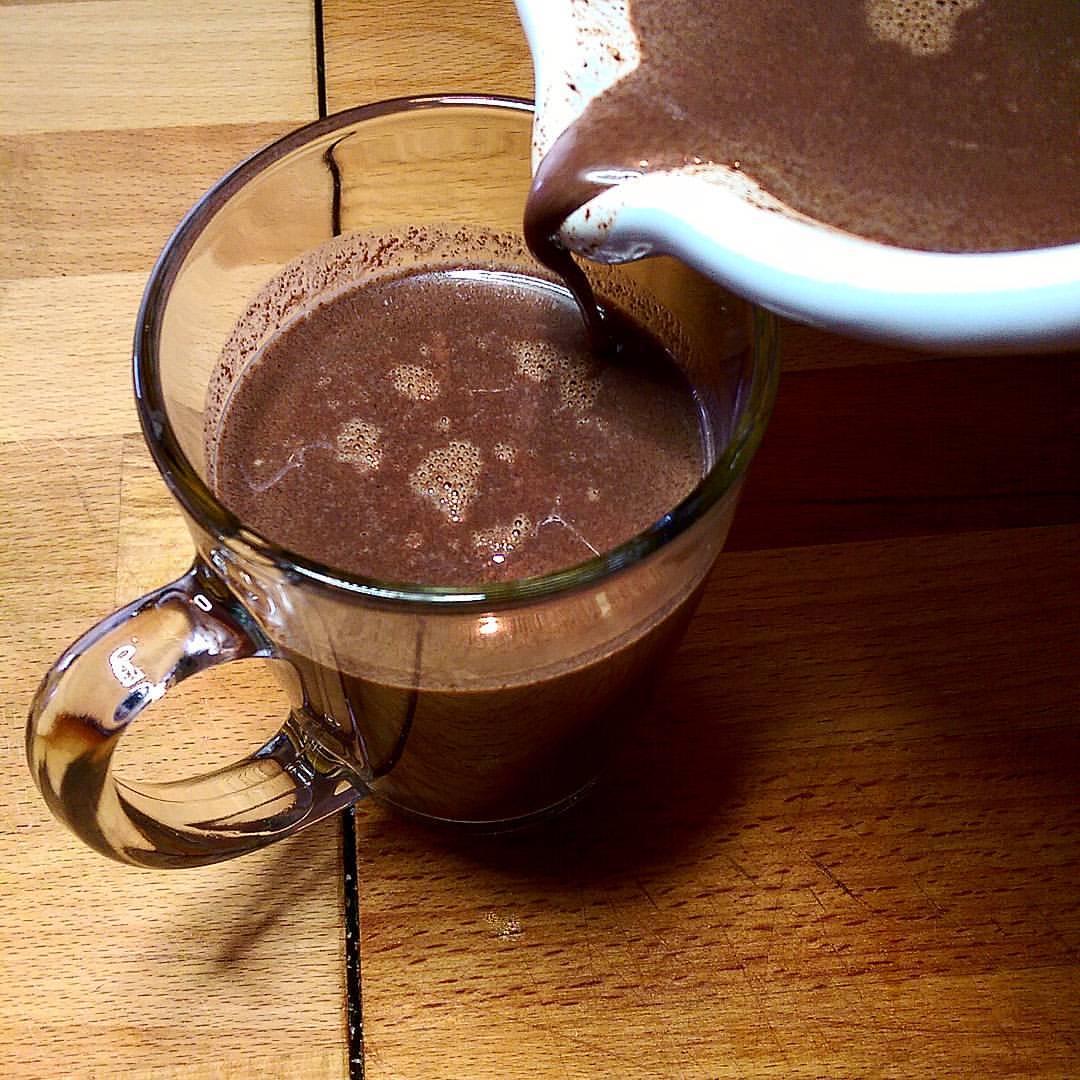 Zutaten:

200g	dunkle Kuverture
500g	Magermilch
3 EL	weiße Trinkschokolade
1	Vanilleschote
1	Ingwer



Zubereitung:

Die Milch mit der Vanille, der Trinkschokolade und dem Ingwer auf ca. 80°C erwärmen. Dann durch ein Sieb passieren und die Kuverture in die heiße Milch geben. Mit Hilfe eines Schneebesens glattrühren und genießen.